                 Vadovaudamasi Lietuvos Respublikos vietos savivaldos įstatymo 16 straipsnio 4 dalimi, 18 straipsnio 1 dalimi, Lietuvos Respublikos nevyriausybinių organizacijų plėtros įstatymo Nr. XII-717 pakeitimo įstatymo 4 straipsnio 4 dalies 3 punktu, 6 straipsnio 1 ir 3 punktais, Pagėgių savivaldybės nevyriausybinių organizacijų tarybos nuostatų, patvirtintų Pagėgių savivaldybės tarybos 2020 m. vasario 27 d. sprendimu Nr. T-28 „Dėl Pagėgių savivaldybės nevyriausybinių organizacijų tarybos nuostatų patvirtinimo“ 10 ir 11 punktu, Pagėgių savivaldybės taryba  n u s p r e n d ž i a:                 1. Sudaryti dvejų metų kadencijai Pagėgių savivaldybės nevyriausybinių organizacijų tarybą iš šių narių:                 1.1. Sigitas Stonys, Pagėgių savivaldybės tarybos deleguotas atstovas;                 1.2. Vladimiras Gorodeckis, Pagėgių savivaldybės tarybos deleguotas atstovas;                 1.3. Guoda Kazakevičienė, Pagėgių savivaldybės administracijos direktoriaus deleguota atstovė;                 1.4. Ingrida Zavistauskaitė, Pagėgių savivaldybės administracijos direktoriaus deleguota atstovė;                 1.5. Rima Buinauskienė, Pagėgių seniūnijos NVO susirinkimo deleguota atstovė;                 1.6. Virginija Lauciuvienė, Pagėgių seniūnijos NVO susirinkimo deleguota atstovė;                 1.7. Kristina Dvarvytienė, Stoniškių seniūnijos NVO susirinkimo deleguota atstovė;                 1.8. Nida Bušniauskienė, Natkiškių seniūnijos NVO susirinkimo deleguota atstovė;                 1.9. Gražina Jankauskienė, Lumpėnų seniūnijos NVO susirinkimo deleguota atstovė;                 1.10. Reda Tamašauskienė, Vilkyškių seniūnijos NVO susirinkimo deleguota atstovė.2. Pripažinti netekusiu galios Pagėgių savivaldybės tarybos 2019 m. birželio 25 d. sprendimą Nr. T-113 „Dėl Pagėgių savivaldybės nevyriausybinių organizacijų tarybos sudarymo“.                3. Sprendimą paskelbti Pagėgių savivaldybės interneto svetainėje www.pagegiai.lt.                Šis sprendimas gali būti skundžiamas Lietuvos Respublikos administracinių ginčų komisijos Klaipėdos apygardos skyriui (H.Manto g. 37, 92236 Klaipėda) Lietuvos Respublikos ikiteisminio administracinių ginčų nagrinėjimo tvarkos įstatymo nustatyta tvarka arba Regionų apygardos administracinio teismo Klaipėdos rūmams (Galinio Pylimo g. 9, 91230 Klaipėda) Lietuvos Respublikos administracinių bylų teisenos įstatymo nustatyta tvarka per 1 (vieną) mėnesį nuo sprendimo paskelbimo dienos.Savivaldybės meras			                                       Vaidas Bendaravičius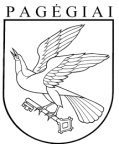 Pagėgių savivaldybės tarybasprendimasDėl PAGĖGIŲ SAVIVALDYBĖS NEVYRIAUSYBINIŲ ORGANIZACIJŲ TARYBOS SUDARYMO2020 m. balandžio 23 d. Nr. T-54Pagėgiai